    桃園市進出口商業同業公會 函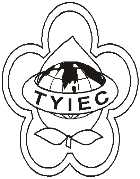          Taoyuan Importers & Exporters Chamber of Commerce桃園市桃園區中正路1249號5樓之4           TEL:886-3-316-4346   886-3-325-3781   FAX:886-3-355-9651ie325@ms19.hinet.net     www.taoyuanproduct.org受 文 者：各會員 發文日期：中華民國110年6月15日發文字號：桃貿豐字第110233號附    件：隨文主   旨：檢送經濟部國際貿易局辦理受嚴重特殊傳染性肺炎影響廠商出口保險行政費用及出口貸款利息補貼之相關資料，請查照。說   明：     ㄧ、依據經濟部國際貿易局110年6月9日貿展字第1100250510號函辦理。     二、鑒於近期國內疫情嚴峻，經濟部國際貿易局已自110年6月7日起持續委託中國輸出入銀行辦理旨掲補貼措施，相關申請包括懶人包、圖卡及QA等資料如附件，請會員廠商參考。     三、上述資料亦可於以下網站查閱:https://www.trade.gov.tw           /Pages/Detail.aspx?nodeID=4121&pid=704946疫情因應及紓困振興/振出口/紓困措施/出口貸款保險補貼。    理事長  簡 文 豐